Enkel fråga till ansvarigt kommunalråd Kerstin Hermansson (C) Är arbete mot sexuella trakasserier och övergrepp implementerat i Säker och trygg förening?I budget för Borås Stad 2019 fick Vänsterpartiet gehör för sitt förslag att arbete mot sexuella trakasserier och övergrepp ska ingå i kommunens arbete med Säker och trygg förening. Nio av tio barn är under sin uppväxt med i en idrottsförening, många är också med i kulturföreningar. Föreningslivet har stor betydelse för såväl samhälle som individ och Borås har en lång tradition av nära samarbete med föreningslivet. Ledare inom föreningslivet är förebilder och viktiga vuxna för föreningens medlemmar. Att de har kunskap om, är uppmärksamma på och kan prata om sexuella trakasserier och övergrepp är viktigt, men många tycker också att det är svårt. Därför är det viktigt att kommunen inom ramen för Säker och trygg förening erbjuder föreningarna stöd.Mot bakgrund av ovanstående vill jag ställa följande enkla fråga till ansvarigt kommunalråd:Hur har det gått med implementeringen av beslutet om att arbete mot sexuella trakasserier och övergrepp ska ingå i kommunens arbete med Säker och trygg förening?Borås 2019-10-15Ida Legnemark (V)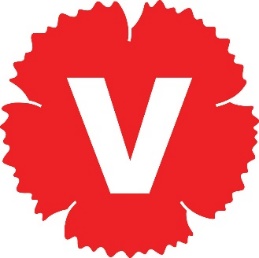 